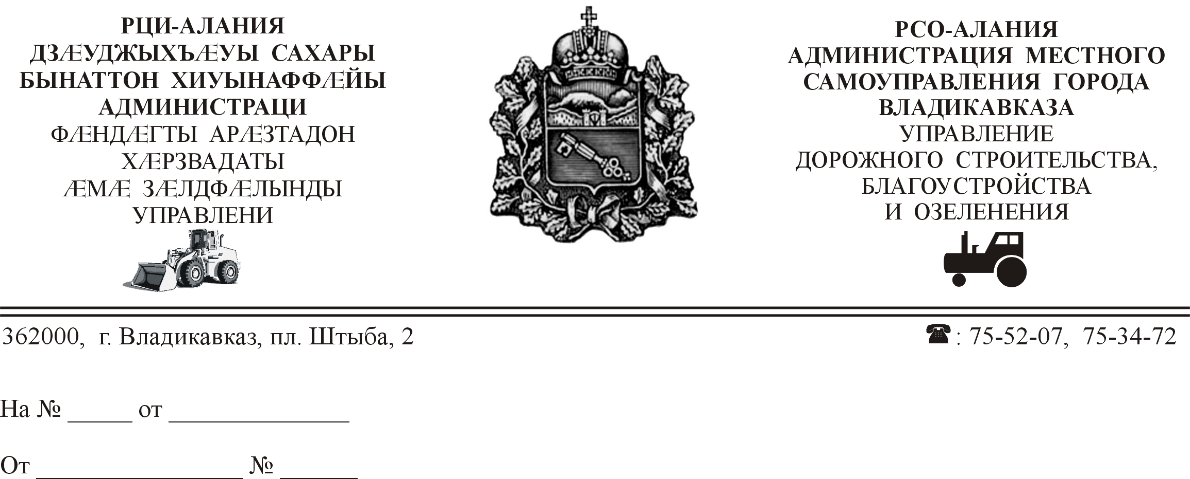 СОБРАНИЕ ПРЕДСТАВИТЕЛЕЙг. ВЛАДИКАВКАЗРЕШЕНИЕот 28 апреля 2020г.  № 8/10г.ВладикавказОб утверждении Порядка ведения перечня видов муниципального контроля и органов местного самоуправления муниципального образования г.Владикавказ, уполномоченных на их осуществление, на территории муниципального образования г.ВладикавказВ соответствии с Федеральным законом от 06.10.2003 №131-ФЗ «Об общих принципах организации местного самоуправления в Российской Федерации», Федеральным законом от 26.12.2008 №294-ФЗ «О защите прав юридических лиц и индивидуальных предпринимателей при осуществлении государственного контроля (надзора) и муниципального контроля», Уставом  муниципального образования г.Владикавказ (Дзауджикау), принятым решением Собрания представителей г.Владикавказ от 27.12.2005 (в редакции от 13.12.2019), восьмая сессия Собрания представителей г.Владикавказ               VII созыва р е ш а е т:Статья 1Утвердить Порядок ведения перечня видов муниципального контроля и органов местного самоуправления муниципального образования г.Владикавказ, уполномоченных на их осуществление, на территории муниципального образования г.Владикавказ согласно приложению. Статья 2Настоящее решение вступает в силу со дня его официального опубликования.Статья 3Настоящее решение подлежит официальному опубликованию в газете «Владикавказ» и размещению на официальном сайте муниципального образования г.Владикавказ.Статья 4Контроль исполнения настоящего решения возложить на заместителя председателя Собрания представителей г.Владикавказ С.В. Бестаева.Глава муниципального образования г.Владикавказ							        Р. ИкаевУТВЕРЖДЕНрешением Собрания представителейг.Владикавказ от 28 апреля 2020г. № 8/10Порядок ведения перечня видов муниципального контроля и органовместного самоуправления муниципального образования г.Владикавказ,уполномоченных на их осуществление, на территориимуниципального образования г.Владикавказ1. Настоящий Порядок устанавливает процедуру ведения перечня видов муниципального контроля и органов местного самоуправления муниципального образования г.Владикавказ, уполномоченных на их осуществление, на территории муниципального образования г.Владикавказ (далее-Порядок).2. Перечень видов муниципального контроля и органов местного самоуправления муниципального образования г.Владикавказ, уполномоченных на их осуществление (далее-перечень), представляет собой систематизированный перечень сведений:а) о видах муниципального контроля, осуществляемого органами местного самоуправления муниципального образования г.Владикавказ;б) о наименованиях органов местного самоуправления муниципального образования г.Владикавказ, уполномоченных на их осуществление на территории муниципального образования г.Владикавказ;в) о реквизитах нормативных правовых актов органов местного самоуправления муниципального образования г.Владикавказа, регулирующих соответствующий вид муниципального контроля. 3. Формирование и ведение перечня осуществляются администрацией местного самоуправления г.Владикавказа.4. Утверждение перечня, внесение изменений в сведения, содержащиеся в перечне, исключение сведений из перечня оформляются постановлением администрации местного самоуправления г.Владикавказа.5. Ведение перечня осуществляется по форме согласно приложения к настоящему Порядку. 6. Основанием для внесения изменений в сведения, содержащиеся в перечне являются: - изменение наименования вида муниципального контроля;- изменение наименования органа местного самоуправления, уполномоченного на осуществление муниципального контроля;- признание утратившим силу муниципального нормативного правового акта о наделении соответствующего органа местного самоуправления полномочиями по осуществлению муниципального контроля;- издание муниципального нормативного правового акта о наделении иного органа местного самоуправления полномочиями по осуществлению муниципального контроля;- прекращение полномочий органа местного самоуправления по осуществлению муниципального контроля. 7. Администрация местного самоуправления г.Владикавказа не позднее 30 дней со дня принятия нормативных правовых актов, указанных в пункте 6 настоящего Порядка, обеспечивает принятие соответствующего постановления администрации местного самоуправления г.Владикавказа.8. Перечень ведется в бумажном и электронном видах. В электронном виде перечень подлежит размещению на официальном сайте муниципального образования г.Владикавказ в течение пяти дней со дня утверждения.В случае внесения в перечень изменений его актуальная редакция подлежит размещению на официальном сайте муниципального образования г.Владикавказ в течение пяти дней со дня внесения соответствующих изменений.Приложениек Порядку ведения перечня видовмуниципального контроля и органовместного самоуправления муниципальногообразования г.Владикавказ, уполномоченныхна их осуществление, на территориимуниципального образования г.ВладикавказФорма ведения перечня видов муниципального контроля и органовместного самоуправления муниципального образования г.Владикавказ, уполномоченных на их осуществление, на территориимуниципального образования г.Владикавказ№п/пНаименование вида муниципального контроля, осуществляемого на территории муниципального образования г.ВладикавказНаименование органа местного самоуправления муниципального образования г.Владикавказ, уполномоченного на осуществление соответствующего вида муниципального контроля на территории муниципального образования г.ВладикавказРеквизиты нормативных правовых актов органов местного самоуправления муниципального образования  г.Владикавказа, регулирующих соответствующий вид муниципального контроля.